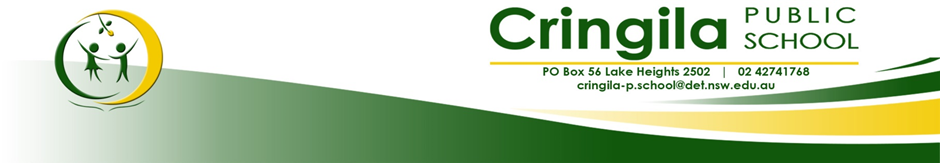 K-2 Killalea State Park Excursion – Change of dateDear Parents and Carers, Kindergarten and Stage 1 (Year 1 and Year 2) classes have been studying the Geography units ‘People live in Places’ and ‘Features of Places’. To further enhance their learning, students will be participating in an excursion to Killalea State Park. The program will coordinated by the environmental educators from the Illawarra Environmental Education Centre who will provide inspiring and engaging activities for the children.Date: Tuesday 30th October 2018Time: 8:45am (bus leaves at 9am). The bus is scheduled to return by 3:00pm Cost: $10 (This cost has been subsidised by the school.) Students who have already paid do not need to pay again.What to wear: Full school uniform, fully enclosed shoes and a school hat.What to bring: Sunscreen, recess, lunch and a water bottle in a small backpack. Please pack a raincoat if it looks like it will rain. If you have already paid can you just need to return the signed note below.If you have not already paid, please complete the form below and enclose the $10.00 in an envelope and return by Friday 26st October 2018.Regards,Mrs Bartlett, Miss Butcher and Mrs Kaya						Mrs Amanda Giles	K-2 Teachers										Principal											         Excursion to Kilallea State ParkI give permission for my child ______________________________ of class ________ to attend the excursion to Killalea State Park on the 30th October 2018. I understand travel is by bus. I have enclosed  $10.00I have already paid for this excursionPlease note any medical conditions that should be known.____________________________________________________________________________________Signed:___________________________________			Date:______________________